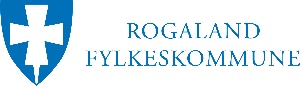 OPPGAVER OG VURDERINGSKRITERIER TIL FAGPRØVENI BYGGDRIFTERFAGETVURDERINGSKRITERIERPLANLEGGINGog begrunnelserArbeidsoppgaver med konkretiseringNotater jfr vurderingskriterier Notater jfr vurderingskriterier Notater jfr vurderingskriterier Notater jfr vurderingskriterier PLANLEGGINGog begrunnelserArbeidsoppgaver med konkretiseringIkke beståttBeståttBestått meget godtKommentarerPLANLEGGINGog begrunnelserFremdriftsplan for arbeidetPLANLEGGINGog begrunnelserListe over forskrifter, prosedyrer og lover som kommer til anvendelsePLANLEGGINGog begrunnelserListe over nødvendig verktøy, verneutstyrPLANLEGGINGog begrunnelserListe over materiellPLANLEGGINGog begrunnelserHms- vurdering, sikker jobbanalysePLANLEGGINGog begrunnelserGJENNOMFØRINGav eget faglig arbeidArbeidsoppgaver med konkretiseringNotater jfr vurderingskriterier Notater jfr vurderingskriterier Notater jfr vurderingskriterier Notater jfr vurderingskriterier GJENNOMFØRINGav eget faglig arbeidArbeidsoppgaver med konkretiseringIkke beståttBeståttBestått meget godtKommentarerGJENNOMFØRINGav eget faglig arbeidArbeidsmetoderGJENNOMFØRINGav eget faglig arbeidMaterialbehandlingGJENNOMFØRINGav eget faglig arbeidOrden og ryddighet på arbeidsplassenGJENNOMFØRINGav eget faglig arbeidBruk av forskrifter, normer, prosedyrer etc.GJENNOMFØRINGav eget faglig arbeidBruk av FDV, instrukser og sjekklister for de aktuelle arbeidsoppgaveneGJENNOMFØRINGav eget faglig arbeidHMSGJENNOMFØRINGav eget faglig arbeidBehandling av verktøyGJENNOMFØRINGav eget faglig arbeidBehandling av avfallGJENNOMFØRINGav eget faglig arbeidFremdrift i henhold til planGJENNOMFØRINGav eget faglig arbeidFagmessig utførelseGJENNOMFØRINGav eget faglig arbeidEgen og andres sikkerhetGJENNOMFØRINGav eget faglig arbeidProblemløsningsevneVURDERINGav eget faglig arbeidArbeidsoppgaver med konkretiseringNotater jfr vurderingskriterier Notater jfr vurderingskriterier Notater jfr vurderingskriterier Notater jfr vurderingskriterier VURDERINGav eget faglig arbeidArbeidsoppgaver med konkretiseringIkke beståttBeståttBestått meget godtKommentarerVURDERINGav eget faglig arbeidGjennomføring av arbeidet i henhold til plan og tidVURDERINGav eget faglig arbeidEventuelle HMS- og kvalitetsavvikVURDERINGav eget faglig arbeidMiljømessige forholdVURDERINGav eget faglig arbeidKunne noe vært gjort annerledes?VURDERINGav eget faglig arbeidHva er du fornøyd med og hva er du mindre fornøyd medVURDERINGav eget faglig arbeidForslag til forbedringerDOKUMENTASJON av eget faglig arbeidArbeidsoppgaver med konkretiseringNotater jfr vurderingskriterier Notater jfr vurderingskriterier Notater jfr vurderingskriterier Notater jfr vurderingskriterier DOKUMENTASJON av eget faglig arbeidArbeidsoppgaver med konkretiseringIkke beståttBeståttBestått meget godtKommentarerDOKUMENTASJON av eget faglig arbeidProsedyrerDOKUMENTASJON av eget faglig arbeidTegningerDOKUMENTASJON av eget faglig arbeidSkjermbilder SD anlegg med forklaringerDOKUMENTASJON av eget faglig arbeidAvviksskjemaerDOKUMENTASJON av eget faglig arbeidSjekklisterDOKUMENTASJON av eget faglig arbeidBilderDOKUMENTASJON av eget faglig arbeidSikkerhetsdatabladerDOKUMENTASJON av eget faglig arbeidRisikovurdering og sikker jobbanalyseDOKUMENTASJON av eget faglig arbeidPlanleggingsdelenPLANLEGGINGog begrunnelserVurderingskriterierVurderingskriterierVurderingskriterierPLANLEGGINGog begrunnelserIkke beståttBeståttBestått meget godtPLANLEGGINGog begrunnelserFremdriftsplan: Planleggingen er uklar eller mangelfull, manglende forståelse av tidsbruk. Valg av utstyr og verktøy: Manglende beskrivelse av nødvendig utstyr og verktøy. Valg av feil utstyr. HMS: Brudd på HMS regler, manglende risikovurdering, SJA FDV: Liten eller ingen kjennskap til FDV. Fremdriftsplan: Det er utarbeidet en arbeidsplan der tidsbruk, valg av materialer, utstyr og metoder inngårValg av utstyr og verktøy: Delvis mangler i nødvendig utstyr og verktøy. HMS: Nødvendig hensyn til HMS, gjeldende regelverk og prosedyrer er ivaretatt. FDV: God kjennskap til FDV Fremdriftsplan: Planleggingen er godt gjennomarbeidet og strukturert med realistisk fremdriftsplan. Valg av utstyr og verktøy: Alt nødvendig utstyr og verktøy er listet opp. Viser kreativitet og finner gode løsninger. HMS: Forhold til HMS er nøye vurdert. FDV: Meget god kunnskap til FDV. GJENNOMFØRINGav eget faglig arbeidVurderingskriterierVurderingskriterierVurderingskriterierGJENNOMFØRINGav eget faglig arbeidIkke beståttBeståttBestått meget godtGJENNOMFØRINGav eget faglig arbeidDisponering av tid: Kandidaten blir ikke ferdig til avtalt tid. HMS: Brudd på HMS regler, manglende risikovurdering, SJA Ryddighet, orden og samarbeidsevnene: Kandidaten vise liten evne til samarbeid og kommunikasjon. Kandidaten har dårlig orden Nøyaktighet i bruk av FDV, instrukser og sjekklister: Sluttproduktet er utilstrekkelig og vil være vanskelig og overlevere kunden, instrukser er ikke fulgt og sjekklister mangler. Kandidatens evne til å jobbe selvstendig og løse problemer: Kandidaten jobber ikke selvstendig. Disponering av tid: Fremdriftsplanen overholdes for slutt tidspunkt, men avviksunderveis HMS: Nødvendig hensyn til HMS, gjeldene regelverk og prosedyrer er ivaretatt. Ryddighet, orden og samarbeidsevnene: Kandidaten viser at han har samarbeidsevner og kommuniserer godt. Nøyaktighet i bruk av FDV, instrukser og sjekklister: Sluttproduktet ligger på et godt faglig nivå, instrukser og sjekklister er etterfulgt. Kandidatens evne til å jobbe selvstendig og løse problemer: Kandidaten jobber selvstendig. Disponering av tid: Fremdriftsplanen overholdes. HMS: Forhold til HMS er nøye vurdert og gjennomført. Ryddighet, orden og samarbeidsevnene: God orden, kandidaten samarbeider og kommuniserer godt. Arbeidet gjennomføres sikkert, nøyaktig og selvstendig iht. gjeldende instrukser og regler. Nøyaktighet i bruk av FDV, instrukser og sjekklister: Slutt produktet ligger på et høyt faglig nivå iht. forståelse av FDV og hva som kreves av instrukser og sjekklister, samt gjennomføring av nøyaktige kontroller. Kandidatens evne til å jobbe selvstendig og løse problemer: Kandidaten jobber selvstendig og viser gode evner for problemløsning. VURDERINGav eget faglig arbeidVurderingskriterierVurderingskriterierVurderingskriterierVURDERINGav eget faglig arbeidIkke beståttBeståttBestått meget godtVURDERINGav eget faglig arbeidEvne til faglig refleksjoner: Egenvurderingen mangler eller avdekker manglende forståelse for grunnleggende prinsipper i faget. Valg av løsninger:  Kan ikke kommunisere om faglige løsninger og mangler grunnleggende forståelse av regelverket. Kvalitet: Utilstrekkelig forståelse/ kvalitet på oppgaven. Evne til faglig refleksjoner: Egenvurderingen viser grei oversikt og forståelse for faget. Valg av løsninger:Kan kommunisere om faglige løsninger, forbedringer og kjenner regelverket.   Kvalitet: God forståelse av oppgaven. Evne til faglig refleksjoner:Egenvurderingen utrykker god innsikt i faget.   Valg av løsninger:  Kan kommunisere om faglig løsninger, forbedringer og kjenner regelverket svært godt. Kvalitet: Meget god gjennomføring av oppgaven. DOKUMENTASJONav eget faglig arbeidVurderingskriterierVurderingskriterierVurderingskriterierDOKUMENTASJONav eget faglig arbeidIkke beståttBeståttBestått meget godtDOKUMENTASJONav eget faglig arbeidPlaner, tegninger/ skisser/ bilder, prosedyrer, regler, instrukser, sjekklister, avvik og sluttkontroll: Dokumentasjons-delen er uklar eller mangelfull. Planer, tegninger/ skisser/ bilder, prosedyrer, regler, instrukser, sjekklister, avvik og sluttkontroll: Dokumentasjonsdelen gir god oversikt over gjennomføring og viser hvordan gjeldende regelverk, rutiner/ prosedyrer er fulgt og at krav til mål er oppfulgt. Planer, tegninger/ skisser/ bilder, prosedyrer, regler, instrukser, sjekklister, avvik og sluttkontroll: Dokumentasjonsdelen gir meget god oversikt over gjennomføring og viser hvordan gjeldende regelverk, rutiner/ prosedyrer er fulgt og at krav til mål er oppfulgt. 